	Ginebra, 10 de noviembre de 2011Muy Señora mía/Muy Señor mío:En el contexto del objetivo estratégico del UIT-T relativo a la reducción de la disparidad en materia de normalización, me complace anunciar diversas mejoras para nuestras reuniones de Comisión de Estudio, destinadas a propiciar la más amplia participación posible.Con efecto inmediato, los países que pueden acceder a ello (países menos adelantados y países en desarrollo con una renta per cápita inferior a 2 000 USD) pueden solicitar una beca plena o dos becas parciales para enviar delegados a fin de que asistan a cualquier reunión de Comisión de Estudio o del GANT. Las becas se otorgan con cargo al presupuesto del UIT-T y están sujetas a la financiación disponible. Las cartas de invitación a las reuniones incluirán un formulario simplificado para solicitar dichas becas.También proporcionaremos servicios de interpretación a los idiomas oficiales para las sesiones de apertura y de clausura de las reuniones de las Comisiones de Estudio, previa solicitud a tiempo de las Administraciones de los Estados Miembros. Se proporciona un servicio de interpretación para las reuniones plenarias del GANT distintas de las de los grupos ad hoc. Ello debería permitir a todos los delegados participar más plenamente en las reuniones.La TSB se esfuerza continuamente por mejorar la experiencia de los delegados y proporcionarles las herramientas de trabajo más modernas. Las citadas medidas, junto con la reciente introducción de un programa de acompañamiento (bienvenida a los nuevos delegados en el mostrador de recepción), la sesión de información impartida el primer día de las reuniones de Comisión de Estudio acerca de la labor de la Comisión de Estudio de que se trate, las taquillas electrónicas, la impresión electrónica y la ampliación de las retransmisiones a través de la web, están destinados a garantizar que la UIT siga siendo el organismo normativo predominante a escala mundial. Le saluda muy atentamente.Malcolm Johnson
Director de la Oficina de
Normalización de las TelecomunicacionesOficina de Normalización
de las Telecomunicaciones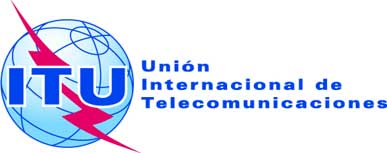 Ref.:Tel.:
Fax:Circular TSB 238+41 22 730 6113
+41 22 730 5853-	A las Administraciones de los Estados Miembros 
de la Unión-	A los Miembros del Sector UIT-T;-	A los Asociados del UIT-T;-	A las Instituciones Académicas del UIT-TCorreo-e:tsbdir@itu.int Copia:-	A los Presidentes y Vicepresidentes de las Comisiones de Estudio del UIT-T;-	Al Director de la Oficina de Desarrollo de las Telecomunicaciones;-	Al Director de la Oficina de RadiocomunicacionesAsunto:Mejoras para las reuniones de las Comisiones de Estudio